External Relationships Committee Meeting MinutesWednesday, August 18, 20212:00 pm - 4:00 pmLocation: 1600 University Avenue W., Suite 8 Saint Paul, MN 55104
As provided by MN Stat. 13D.021, the meeting was held electronically Members present via conference line (Teams), Andy Christensen and Leigh Lake, staff present, David Dively and Shannon Hartwig.Meeting Cancelled, failure to meet quorum.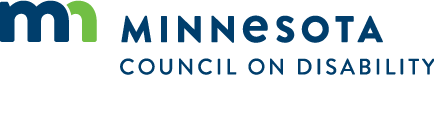 